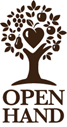 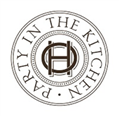 For More Information:Jennifer KatoBRAVE Public Relations404.233.3993jkato@emailbrave.comFOR IMMEDIATE RELEASE Party in the Kitchen fundraiser set to dish out a decadent return to American Spirit Works, Sept. 30Foodies and philanthropists invited to reconnect with locally renowned chefs 
with music, creative bites, craft cocktails and live and silent auctions to benefit Open Hand Atlanta ATLANTA (Aug. 13, 2021) – Feast your eyes on this! Party in the Kitchen returns to The Stave Room for the 18th annual event benefitting Open Hand Atlanta on Thursday, Sept. 30 from 7 p.m. – 10 p.m. Chef Chairs Kevin Rathbun and Gerry Klaskala, along with Co-Chairs Helen S. Carlos and Carmen Titelman are eager to welcome guests to the culinary affair featuring 20 of Atlanta’s top chefs. The night is sure to be a recipe for success as guests attend in casually elegant white attire to enjoy music, exquisite bites, master mixology and can’t-miss live and silent auctions. Refined culinary creations will be crafted by famous local chefs such as Kevin Rathbun, Chris Hall, Peter Kaiser and more! In addition to delectable food and cocktails, attendees can bid on exclusive travel, entertainment packages and fine-dining opportunities. Open Hand will host a Patron Party ahead of the main event for VIP guests in the American Spirit Works Courtyard beginning at 5:30 p.m. Tickets start at $750 and also include admission to the main event. Patrons will preview live and silent auction goods and enjoy personal interactions with the participating Atlanta celebrity chefs.“We are so incredibly fortunate to be able to come together once again for our annual Party in the Kitchen, which plays a vital role in support of the work we do every day in our community. This amazing event has flourished under the guidance of our wonderful co-chairs – becoming the cornerstone of our annual fundraising efforts,” said Open Hand Executive Director Matthew Pieper. “We’re particularly proud of the fact that 83% of the money we raise at the event goes directly to provide healthy meals and nutrition programming at no charge to the home-bound and medically fragile in our community.”This culinary-focused event helps Open Hand raises necessary funds to support its programs and services that provide access to home-delivered, health-conscious meals to people with nutrition-sensitive chronic disease and homebound seniors throughout the Atlanta community and state of Georgia. To attend Party in the Kitchen, guests can purchase tickets for $250 and attendees are invited to wear casually elegant white to the event. For information on sponsorship packages or to purchase tickets, visit PartyintheKitchen.org.###About Open Hand AtlantaOpen Hand Atlanta’s mission is simple: We Cook. We Deliver. We Teach. We Care. As one of the largest community-based nutrition agencies in the country, Open Hand works to help people prevent or better manage chronic disease and improve their quality of life through tailored nutrition interventions. These include a wide variety of health-promoting meal plans as well as nutrition counseling and coaching. With the help of 10,000+ annual volunteers, Open Hand now prepares, packages and delivers 5,000+ meals per day throughout the state of Georgia. To learn more about Open Hand Atlanta programs, call 404-872-8089 or visit openhandatlanta.org. Open Hand is located at 181 Armour Drive, Atlanta, GA 30324. 